4. függelék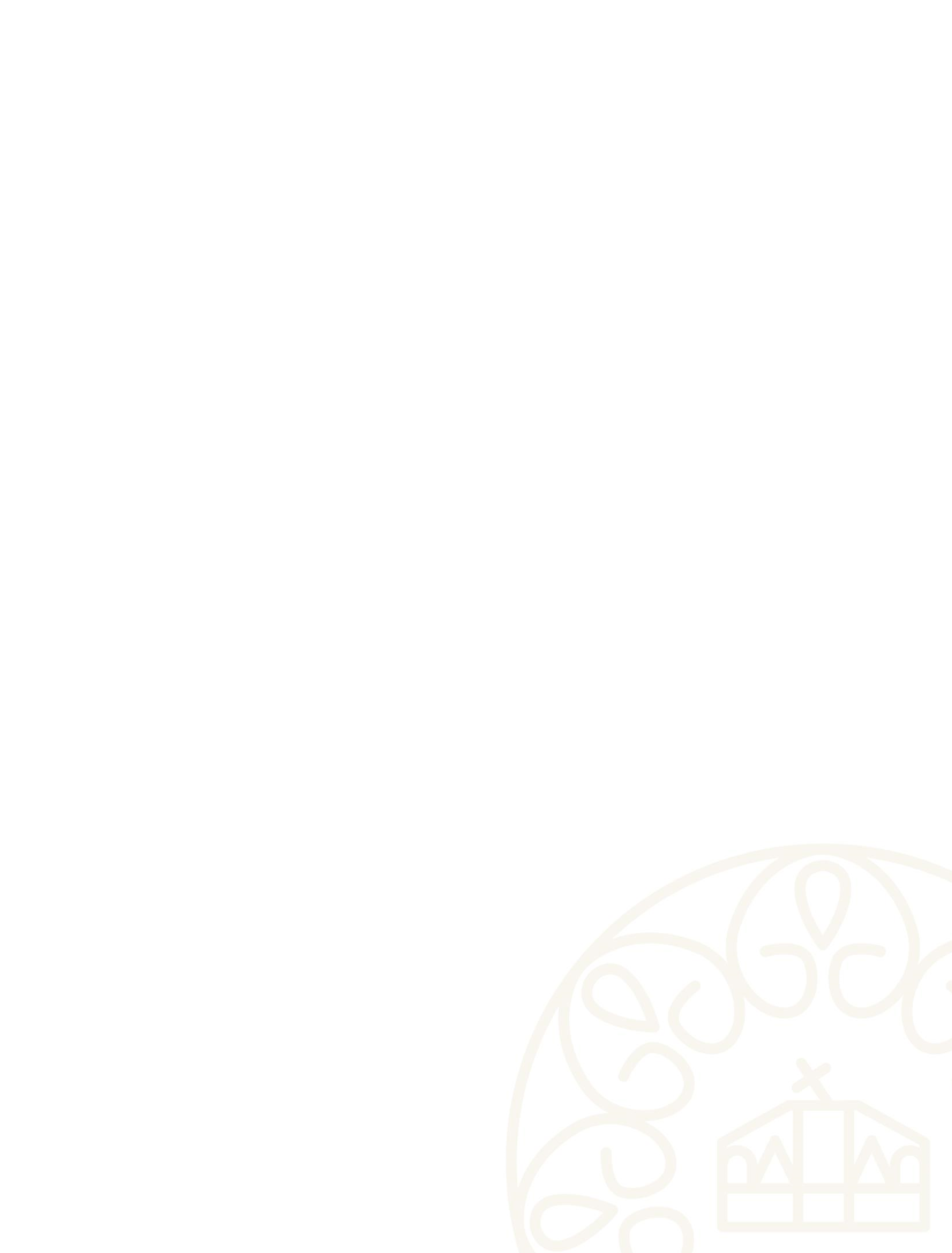 Konzulensi véleményKonzulensi vélemény(szakdolgozathoz/diplomamunkához)Szöveges értékelés, megjegyzés (kötelező, minimum 1000 karakter):A Tanulmányi és Vizsgaszabályzat 5. számú melléklet II/5. pontjában meghatározott vizsgálatot elvégeztem.A dolgozat a hallgató saját szellemi terméke, szerzői jogsértés/plágium gyanúja nem merült fel. / A dolgozattal kapcsolatban szerzői jogsértés/plágium gyanúja merül fel az alábbiak szerint: (Aláhúzni, kitölteni!)A dolgozatot védésre javaslom / nem javaslom. (Aláhúzni!) Budapest,      év          hó       nap .....................................................................Konzulens aláírásaKészült 2 eredeti példányban.A hallgató neve:A hallgató Neptun-kódja:Szak, szakirány megnevezése:Képzési szint (alap-/mesterképzés):Munkarend (levelező/nappali):A dolgozat címe:A dolgozat konzulensének neve:A konzulens munkahelye, beosztása: